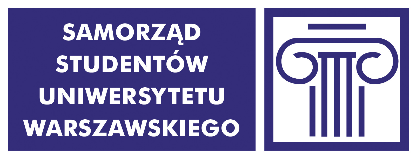 PROTOKÓŁZ WYBORÓW PRZEDSTAWICIELI STUDENTÓWW JEDNOSTCE UNIWERSYTETU WARSZAWSKIEGOWYDZIAŁ PSYCHOLOGIIOKRĘG WYBORCZY NR 61DORADY WYDZIAŁU PSYCHOLOGIIW dniu 12.11.2019 r. w godz. 10:00 - 16:00 w budynku przy ul. Stawki 5/7, odbyły się wybory przedstawicieli studentów jednostki do w/w organu.Do obsadzenia były 10 mandaty. Obsadzono 10 mandaty.Uprawnionych do głosowania było 1429 studentów (wg danych Biura Spraw Studenckich UW). Wydano 48 kart do głosowania. Z urny wyjęto 48 kart do głosowania, w tym kart ważnych 48, a nieważnych 0.Głosów nieważnych było 18, a głosów ważnych oddanych łącznie na wszystkich kandydatów 270.Procedurę wyborczą w dniu głosowania przeprowadził(a):przedstawiciel Komisji Wyborczej SS UWkomisja skrutacyjna powołana przez przedstawiciela Komisji Wyborczej SS UWProtokół sporządzono w składzie:Krzysztof RadziwonRadosław MadajczakOliwia GóreckaPaula SieklickaW wyniku przeprowadzonego głosowania wybrano następujące osoby:TKACZ NataliaISALSKA KarolinaCHACHAJ KonradLEŚNIEWSKA AlicjaMATEUSZEWSKI HubertRUCZKA RafałGOZDEK NadiaZEGAR KrzysztofKAKAREKO MateuszALBERSKA AleksandraW wyborach przedstawicieli studentów w/w jednostki Uniwersytetu Warszawskiego do w/w organu poniższe kandydatury otrzymały następującą liczbę głosów:ISALSKA Karolina                 	              		                               32TKACZ Natalia                                                                                          34ZEGAR Krzysztof                                                                                     25LEŚNIEWSKA Alicja                                                                                28CHACHAJ Konrad                                                                                     30KAKAREKO Mateusz                                                                               24GOZDEK Nadia                                                                                          25MATEUSZEWSKI Hubert                                                                       28RUCZKA Rafał                                                                                           26ALBERSKA Aleksandra                                                                          18Decyzje wydane podczas głosowania lub istotne okoliczności związane z przebiegiem głosowania:…………………………………………..………………………………………………………………………………………………………………………………..………………………………………………………………………………………………………………………………..……………………………………………………………………………………Zastrzeżenia do protokołu (wraz z czytelnym podpisem zgłaszającego/zgłaszających zastrzeżenia):…………………………………………..………………………………………………………………………………………………………………………………..………………………………………………………………………………………………………………………………..……………………………………………………………………………………Protokół niniejszy sporządzono w czterech egzemplarzach:dla Rady Samorządu Studentów jednostki Uniwersytetu Warszawskiego,dla władz jednostki Uniwersytetu Warszawskiego,dla Komisji Wyborczej Samorządu Studentów Uniwersytetu Warszawskiego,w celu ogłoszenia wyników wyborów.Członkowie Komisji Wyborczej Samorządu Studentów Uniwersytetu Warszawskiego:Krzysztof RadziwonRadosław MadajczakOliwia GóreckaPaula SieklickaJeżeli treść protokołu nie mieści się na formularzu, należy przenieść ją na dolna część tej karty protokołu, dodatkowo podpisując. W razie zastrzeżeń do protokołu, komisja wyborcza przedstawia w protokole swoje stanowisko do zastrzeżeń.Do egzemplarza protokołu ogłaszającego wyniki wyborów należy dołączyć informację o trybie zgłaszania wniosków w treści ustalonej przez Komisję Wyborczej Samorządu Studentów Uniwersytetu Warszawskiego.